Za artikle 5033, 5044, 5055, 5077, 5045,5088, 5124, 5244Nelepljiva obloga PolyMem®, za oskrbo ranSerijska številka (LOT): na sp. strani škatleRok uporabnosti ( ): na sp. strani škatle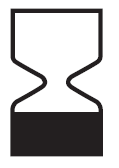 Pooblaščeni zastopnik v EU: Emergo EuropePrinsessegracht 20,2514 AP, The Hague, NizozemskaZa artikle 1044, 1077, 1045, 1088Nelepljiva obloga PolyMem® Silver, za oskrbo ranSerijska številka (LOT): na sp. strani škatleRok uporabnosti ( ): na sp. strani škatlePooblaščeni zastopnik v EU: Emergo EuropePrinsessegracht 20,2514 AP, The Hague, NizozemskaZa artikle 5733, 5712Polnilo PolyMem® WIC®, za oskrbo ranSerijska številka (LOT): na sp. strani škatleRok uporabnosti ( ): na sp. strani škatlePooblaščeni zastopnik v EU: Emergo EuropeMolenstraat 15, 2513 BH Haag, NizozemskaZa artikle 1333Polnilo PolyMem® WIC® Silver, za oskrbo ranSerijska številka (LOT): na sp. strani škatleRok uporabnosti ( ): na sp. strani škatlePooblaščeni zastopnik v EU: Emergo EuropeMolenstraat 15, 2513 BH Haag, NizozemskaZa artikle 1814Trak PolyMem® WIC® Silver, za oskrbo ranSerijska številka (LOT): na sp. strani škatleRok uporabnosti ( ): na sp. strani škatlePooblaščeni zastopnik v EU: Emergo EuropeMolenstraat 15, 2513 BH Haag, NizozemskaZa artikle 4401-4405Obloga za prst PolyMem® Finger, za oskrbo ranSerijska številka (LOT): na sp. strani škatleRok uporabnosti ( ): na sp. strani škatlePooblaščeni zastopnik v EU: Emergo EuropePrinsessegracht 20,2514 AP, The Hague, NizozemskaZa artikle 1401-1405Obloga za prst PolyMem® Silver Finger, za oskrbo ranSerijska številka (LOT): na sp. strani škatleRok uporabnosti ( ): na sp. strani škatlePooblaščeni zastopnik v EU: Emergo EuropePrinsessegracht 20,2514 AP, The Hague, NizozemskaZa artikle 2823, 2835, 2868Obloga z lepljivim silikonskim robom PolyMem® SILICONE BORDER, za oskrbo ranSerijska številka (LOT): na sp. strani škatleRok uporabnosti ( ): na sp. strani škatlePooblaščeni zastopnik v EU: Emergo EuropePrinsessegracht 20,2514 AP, The Hague, NizozemskaZa artikle 1288, 1285, 1283Obloga s srebrom in lepljivim silikonskim robom PolyMem® SILICONE BORDER, za oskrbo ranSerijska številka (LOT): na sp. strani škatleRok uporabnosti ( ): na sp. strani škatlePooblaščeni zastopnik v EU: Emergo EuropePrinsessegracht 20,2514 AP, The Hague, NizozemskaZa artikel 405Obliž PolyMem® Film Island obloga z lepljivim uretanskim filmomSerijska številka (LOT): na sp. strani škatleRok uporabnosti ( ): na sp. strani škatlePooblaščeni zastopnik v EU: Emergo EuropePrinsessegracht 20,2514 AP, The Hague, NizozemskaZa artikel 203Obliž PolyMem® Film Dotobloga z lepljivim uretanskim filmomSerijska številka (LOT): na sp. strani škatleRok uporabnosti ( ): na sp. strani škatlePooblaščeni zastopnik v EU: Emergo EuropePrinsessegracht 20,2514 AP, The Hague, NizozemskaZa artikel 7203Obliž PolyMem® Adhesive Cloth Dot Serijska številka (LOT): na sp. strani škatleRok uporabnosti ( ): na sp. strani škatlePooblaščeni zastopnik v EU: Emergo EuropePrinsessegracht 20,2514 AP, The Hague, NizozemskaZa artikel 7405Obliž PolyMem® Adhesive Cloth Island Serijska številka (LOT): na sp. strani škatleRok uporabnosti ( ): na sp. strani škatlePooblaščeni zastopnik v EU: Emergo EuropePrinsessegracht 20,2514 AP, The Hague, Nizozemska